Thames Valley Police
Partnership Agency Intelligence Sharing Submission FormPlease complete all 3 sections of this form and return to the relevant county e-mail address listed at the bottom of the form.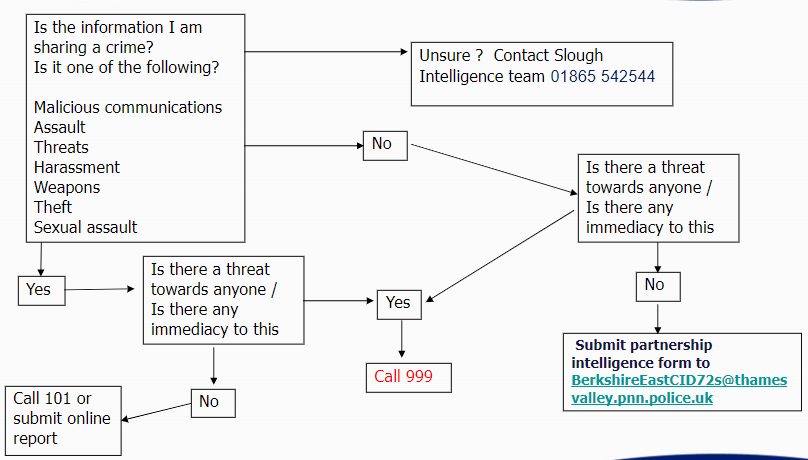 Reporting Person DetailsReporting Person DetailsReporting Person NameReporting Person Job Title & OrganisationReporting Person E-mail AddressReporting Person TelephoneSource DetailsSource DetailsSource DetailsDoes the information originate from the person above?Does the information originate from the person above?If no please provide the source details below. This will be held securely and not released.If no please provide the source details below. This will be held securely and not released.If no please provide the source details below. This will be held securely and not released.Source Name and Date of BirthSource AddressSource TelephoneSource E-mailDo you believe the source is willing to be contacted by police?Do you believe the source is willing to be contacted by police?Intelligence ReportIntelligence ReportDate of Report Additional Information  Additional Information  Once completed e-mail to the below email addresses:BerkshireEastCID72s@thamesvalley.pnn.police.uk 